Con ocasión del feriado de SEMANA SANTA, que inicia desde este viernes 15 y termina el domingo 17 de abril de 2022, el Comité de Puerto Azul considera oportuno realizar algunas recomendaciones, tanto para aquellos residentes que saldrán de la ciudad, como para quienes permanecerán en la urbanización.Seguridad:Para fortalecer la seguridad de los residentes y sus bienes se ha contratado el servicio de guardianía privada que permanecerá 24 horas en las Garitas 1 y 3, desde el viernes 15 de abril 7:00 am hasta las 7:00 am del lunes 18 de abril.Ingreso vehicular:Se recuerda la importancia de colaborar con la seguridad utilizando: la invitación Quick Pass, llamando a garita para autorizar el ingreso de invitados por puerta 3 o entregando   un listado con número de cédula de los invitados. Este apoyo reduce el tiempo de espera y colabora con la seguridad de los residentes y personal de turno.Rondas motorizadas: Para reducir los riesgos de las viviendas, cuyos propietarios decidan salir de viaje fuera de la ciudad, se ha planificado intensificar las rondas motorizadas durante los días del feriado.Contacto telefónico:Los números de teléfono de seguridad 24/7 son: 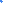 Formulario de ausencia temporal del residente activo:Para este servicio es indispensable que el /la residente activo se acerque a la garita 1 a llenar y firmar el formulario de Notificación de ausencia, que es necesario para el recorrido de los motorizados durante el tiempo que dure la ausencia del solicitante.Actividades en el área de construcción y afines: Por razones de seguridad de los residentes, durante los días de feriado de SEMANA SANTA, no se permitirá el ingreso de trabajadores de la construcción y actividades afines. IngresoTeléfono celularTeléfono convencionalPuerta 1099 121 8834      4543390 - 4543394Puerta 2099 266 4467099 861 0586Puerta 3098 459 5723